..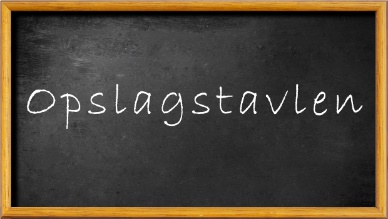 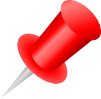           Danseundervisning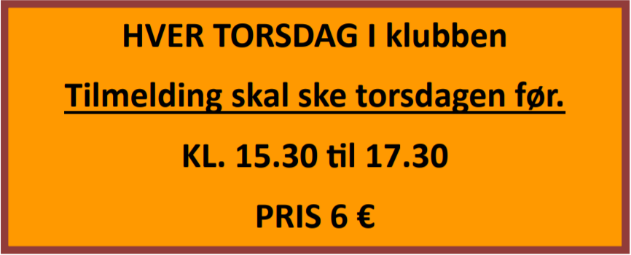 Fri Dans & Meditation        Kirken Øst for Malaga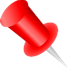 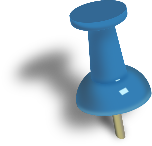 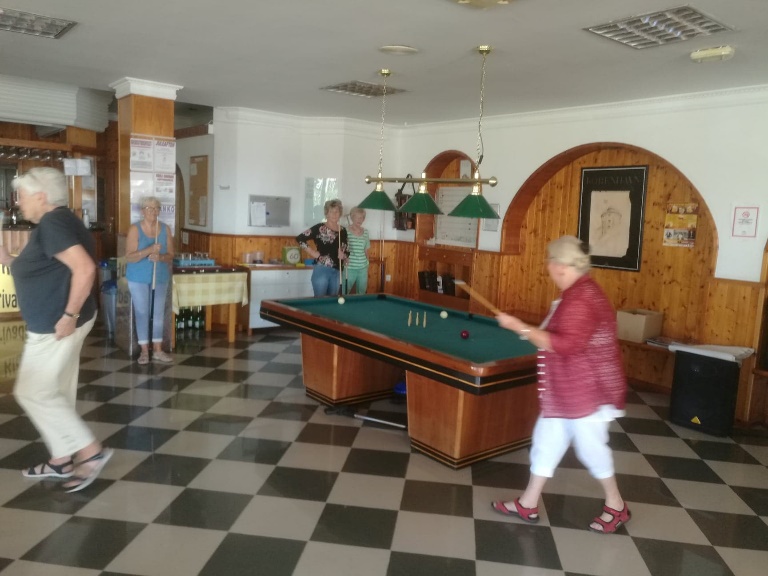 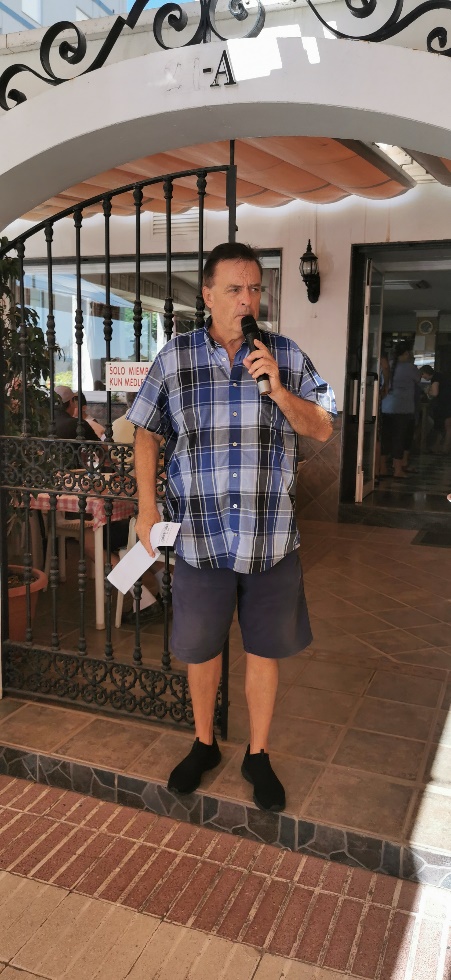              Formanden taler.Nyt fra vores annoncører 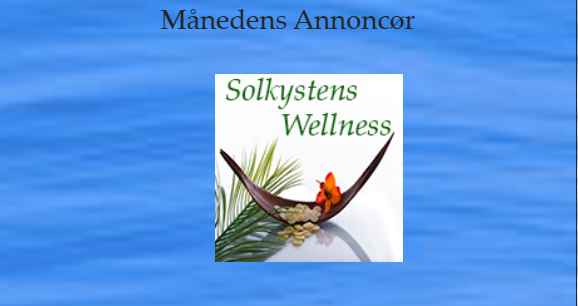 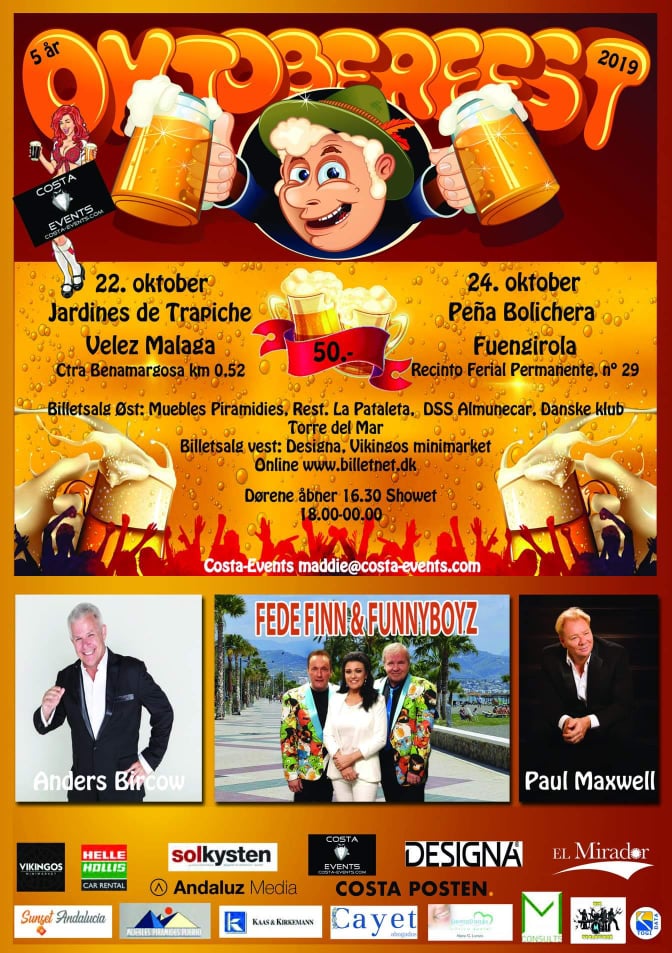 Husk at støtte vores annoncører og sponsorerVandrefolkene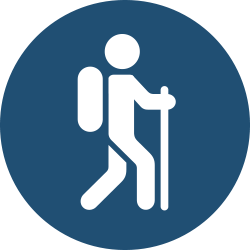 MimreturenTirsdag den 15. oktober Viñuela-søen.Næste gang - tirsdag den 15. oktober - skal vi til Viñuela-søen. Der er afgang fra klubben kl. 10:00 og igen opsamling ved Cepsa-tanken i Trapiche ca. 10:15.
Derefter køres til Viñuela (N 36.86495 - W 04.15589) hvor bilerne stilles, og vi traver op langs søen med Mónica som guide. For at deltage i vandreturene kræves medlemskab af Klubben.Hvis man ikke kører selv, skal man betale 2,50 € til chaufføren i den bil man kører med.Af og til har der været problemer med at skaffe tilstrækkeligt med biler, når vi kører fra klubben i Torre del Mar.  Sørg derfor for i forvejen at have aftalt, hvem du skal køre med. Det er så trist at stå tilbage, fordi der ikke er plads i bilerne.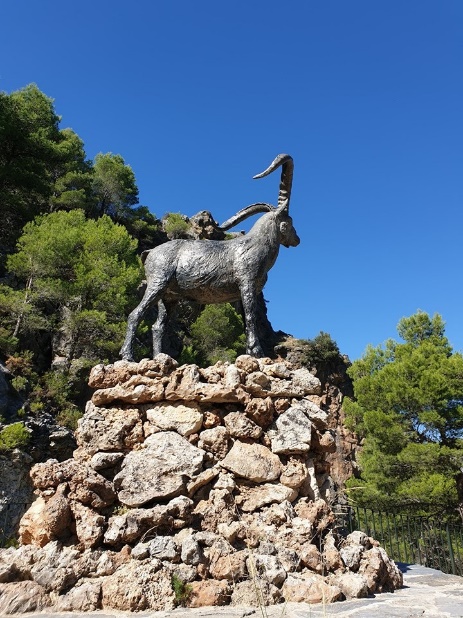 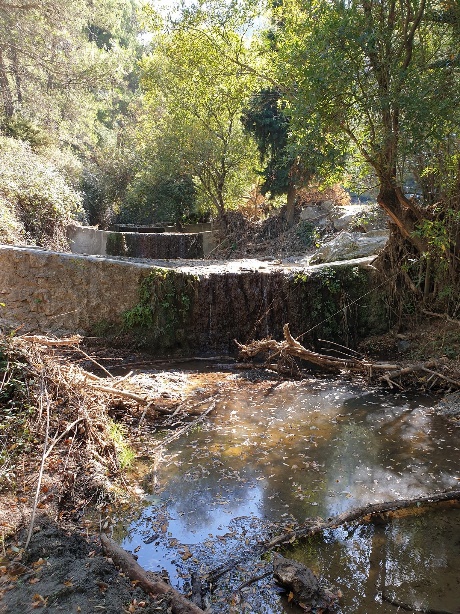 Vandrerne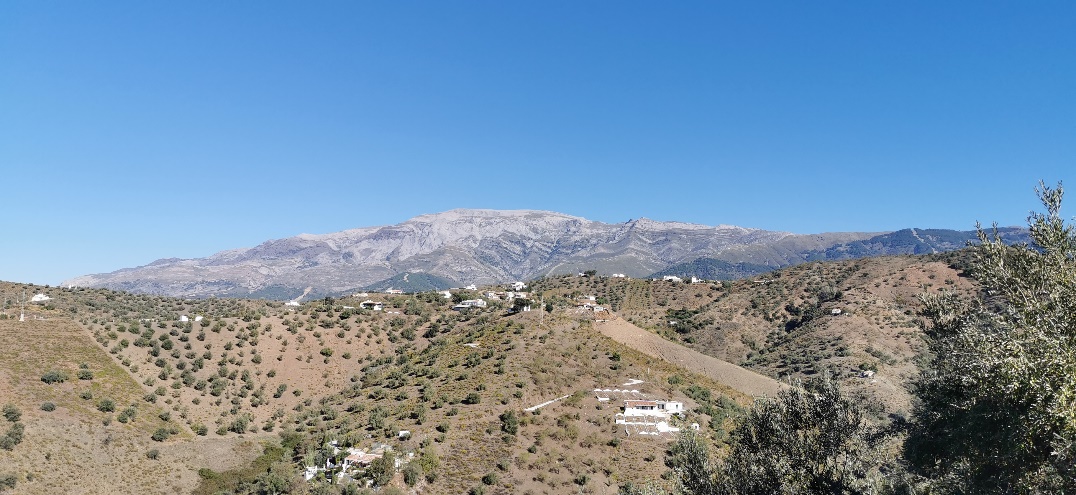 Eventuelle ændringer vil kunne læses på vores HjemmesideInfoteamet